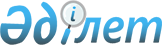 Об утверждении паспортов республиканских бюджетных программ на 2008 год
(Конституционный Совет Республики Казахстан)Постановление Правительства Республики Казахстан от 12 декабря 2007 года N 1224 (выписка)



      В соответствии с 
 Бюджетным Кодексом 
 Республики Казахстан от 24 апреля 2004 года Правительство Республики Казахстан 

ПОСТАНОВЛЯЕТ:





      1. Утвердить паспорта республиканских бюджетных программ на 2008 год:



      Конституционного Совета Республики Казахстан согласно приложению 403;




      2. Настоящее постановление вводится в действие со дня подписания.

      

Премьер-Министр




      Республики Казахстан





 ПРИЛОЖЕНИЕ 403      



к постановлению Правительства



Республики Казахстан   



от 12 декабря 2007 года N 1224



637 - Конституционный Совет Республики Казахстан





        Администратор бюджетной программы


ПАСПОРТ




республиканской бюджетной программы



001 "Обеспечение деятельности Конституционного



Совета Республики Казахстан"



на 2008 год

      

1. Стоимость:

 183178 тысяч тенге (сто восемьдесят три миллиона сто семьдесят восемь тысяч тенге)



      

2. Нормативно-правовая основа бюджетной программы:

 
 Конституционный закон 
 Республики Казахстан от 29 декабря 1995 года N 2737 "О Конституционном Совете Республики Казахстан"; 
 Закон 
 Республики Казахстан от 23 июля 1999 года "О государственной службе"; 
 Указ 
 Президента Республики Казахстан от 28 марта 1996 года N 2920 "Об обеспечении деятельности Председателя и членов Конституционного Совета Республики Казахстан"; 
 Указ 
 Президента Республики Казахстан от 22 января 1999 года N 29 "О мерах по дальнейшей оптимизации системы государственных органов Республики Казахстан".



      

3. Источники финансирования бюджетной программы:

 средства республиканского бюджета



      

4. Цель бюджетной программы:

 обеспечение верховенства и прямого действия Конституции на всей территории Республики.



      

5. Задачи бюджетной программы:

 защита конституционных прав и свобод человека и гражданина; повышение профессионального уровня государственных служащих согласно требованиям профессиональной государственной службы, в соответствии с современными экономическими условиями.



      

6. План мероприятий по реализации бюджетной программы:


      

7. Ожидаемые результаты выполнения бюджетной программы:

 Прямой результат:



1) создание необходимых условий для поддержания высшей юридической силы Конституции, ее непосредственного применения на всей территории Республики и укрепления авторитета;



2) повышение профессионального уровня в количестве 5 человек;



3) обучение государственному языку в количестве 37 человек;



4) обучение английскому языку в количестве 10 человек.

Конечный результат: Обеспечение единообразного понимания и применения норм Основного Закона всеми государственными органами, должностными лицами, организациями и гражданами.

Финансово-экономическая эффективность:



1) средние затраты на повышение квалификации одного государственного служащего Совета - 50,0 тыс. тенге;



2) средние затраты на обучение государственному языку одного государственного служащего Совета - 40,2 тыс. тенге;



3) средние затраты на обучение английскому языку государственного служащего Совета - 24,6 тыс. тенге.

Своевременность:



1) исполнение запланированных мероприятий в установленные сроки;



2) обучение в течение года в соответствии с заключаемыми договорами.

Качество:



1) отсутствие внесений изменений и дополнений в итоговые решения Конституционного Совета Республики Казахстан;



2) доля государственных служащих, которые перейдут на делопроизводство по государственному языку после прохождения курсов обучения государственному языку - 30 %;



3) доля государственных служащих, которые работают с документами на английском языке после прохождения курсов обучения английскому языку - 30 %.

					© 2012. РГП на ПХВ «Институт законодательства и правовой информации Республики Казахстан» Министерства юстиции Республики Казахстан
				
N



п/п

Код



про-



гра-



ммы

Код



под-



про-



гра-



ммы

Наименование программы



(подпрограммы)

Мероприятия



по реализации



программы



(подпрограмм)

Сроки реали-



зации

Ответственные



исполнители

1

2

3

4

5

6

7

1

001

Обеспечение



деятельности



Конституцион-



ного Совета



Республики



Казахстан

2

001

Аппарат



центрального



органа

Правовой анализ



нормативных



правовых актов,



международных



договоров,



являющихся или



могущих стать



предметом



конституционного



производства;



дача официально-



го толкования



норм Конституции;



решение в случае



спора вопроса о



правильности про-



ведения выборов



Президента Рес-



публики Казах-



стан, депутатов



Парламента и про-



ведения республи-



канского референ-



дума; рассмотре-



ние до подписания



Президентом при-



нятых Парламентом



законов на их



соответствие



Конституции



Республики;



рассмотрение до



ратификации меж-



дународных дого-



воров Республики



на соответствие



их Конституции;



рассмотрение



обращений судов о



признании закона



или иного норма-



тивного правового



акта не соответ-



ствующими Консти-



туции; направле-



ние Парламенту



Республики еже-



годного послания



о состоянии



конституционной



законности в



стране;



дальнейшее



сотрудничество с



международными



организациями и



зарубежными



органами



конституционного



контроля в целях



обмена опытом в



процессе консти-



туционного



строительства.



Содержание Пред-



седателя, членов



Конституционного



Совета Республики



Казахстан и его



аппарата в преде-



лах утвержденного



лимита численнос-



ти в количестве



37 единиц. Содер-



жание, аренда



10-ти единиц



автотранспорта по



утвержденному



нормативу поло-



женности, аренда



теплого бокса.



Обеспечение



административно-



хозяйственной



деятельности



Конституционного



Совета Республики



Казахстан и



приобретение



прочих товаров,



стоимостью менее



40 МРП. Техничес-



кое сопровождение,



обслуживание и



ремонт средств



организационной



техники и других



основных средств.

В те-



чение



года



 

Конституцион-



ный Совет



Республики



Казахстан

3

007

Повышение



квалификации



государствен-



ных служащих

Приобретение



услуг по повыше-



нию квалификации



государственных



служащих по пяти



темам:



1) бюджетный



процесс и бюджет-



ная политика в



Республике



Казахстан;



2) организация и



контроль государ-



ственных закупок



в 2008 году;



3) организация



делопроизводства



и документоведе-



ния;



4) правотвор-



чество и законо-



дательный процесс



в Республике



Казахстан;



5) создание



информационной



базы для управ-



ленческих реше-



ний.



Обучение государ-



ственному и



английскому



языкам.

В те-



чение



года

Конституцион-



ный Совет



Республики



Казахстан

4 

009

Материально-



техническое



оснащение го-



сударственных



органов

Материально-



техническое осна-



щение деятель-



ности Конститу-



ционного Совета



Республики



Казахстан.

В те-



чение



года

Конституцион-



ный Совет



Республики



Казахстан

5

017

Обеспечение



функциониро-



вания инфор-



мационных



систем и ин-



формационно-



техническое



обеспечение



государствен-



ных органов

1) Приобретение



вычислительной



техники -



февраль.



2) Лицензионное



программное



обеспечение -



февраль.



3) Техническое



обслуживание



средств вычисли-



тельной техники -



в течение года.



4) Сопровождение



локальных задач -



в течение года.



5) Услуги доступа



к сети Интернет -



в течение года.



6) Приобретение



расходных мате-



риалов - апрель-



сентябрь.

В те-



чение



года

Конституцион-



ный Совет



Республики



Казахстан
